ПРОЕКТ                                                                           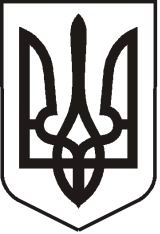 УКРАЇНАЛУГАНСЬКА  ОБЛАСТЬПОПАСНЯНСЬКИЙ  РАЙОН
ПОПАСНЯНСЬКА  МІСЬКА  РАДАШОСТОГО   СКЛИКАННЯВІСІМДЕСЯТ ДЕВ´ЯТА СЕСІЯРIШЕННЯ27 вересня 2017 р.                                      м. Попасна	                                        № ____Про надання дозволу на розробкудетального плану  території земельної ділянкиРозглянувши клопотання КП «Попаснянський районний водоканал», з метою раціонального використання земельного фонду міста, відповідно до  абз.2 ст.19, ст.10  Закону України «Про регулювання містобудівної діяльності», керуючись Порядком розроблення містобудівної документації, затвердженим Наказом Мінрегіону України від 16.11.2011 № 290, ДБН 360-92** «Містобудування. Планування і забудова міських і сільських поселень», ДБН Б.1.1-14:2012  «Склад  та зміст детального плану території»,   п.36 ч.1 ст.26 Закону України «Про місцеве самоврядування» в Україні, Попаснянська міська рада ВИРІШИЛА:Надати  дозвіл  КП «Попаснянський районний  водоканал» (далі – Заявник) ЄДРПОУ 38817874 на розробку  детального плану території (далі – План) окремої  земельної ділянки,  орієнтовною площею 0,50 га, розташованої в м. Попасна, під будівництво каналізаційної  насосної станції  та підпорного колектора від мікрорайону ВРЗ до очисних споруд  у м. Попасна з подальшим  оформленням земельної ділянки відповідно до чинного законодавства.Фінансування робіт  з розробки Плану здійснювати за кошти Заявника.Оприлюднити це рішення шляхом  його розміщення в  міськрайонній газеті «Попаснянский вестник»  та на  офіційному веб-сайті  Попаснянської міської ради.Рекомендувати Заявнику  спільно з Попаснянською міською радою визначити розробника Плану, який відповідає вимогам чинного законодавства.Виконавчому комітету  Попаснянської міської ради провести громадські  слухання щодо врахування відповідних інтересів під час розробки проекту Плану.Заявнику, за результатами  розробки Плану та громадських слухань, надати План на затвердження до міської ради.Контроль за виконанням цього рішення покласти на постійну комісію з питань транспорту, зв’язку та благоустрою, земельних відносин та охорони довкілля. Міський голова                                                                              Ю.І.ОнищенкоПідготувала: Кандаурова, 2-12-25                                                  